SETA - 2023SEMINÁRIO DE TESES EM ANDAMENTO 19 Abril de 2023Ficha para Apresentação de Projeto AcadêmicoData limite: 01 de Abril de 2023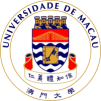 Universidade de MacauFAH – Departamento de PortuguêsProgramas de Mestrado Nome completo:Nome completo:(   ) Mestrado  (   ) Doutorado  Orientador:Orientador:Titulo do trabalho (pode ser provisório)Titulo do trabalho (pode ser provisório)Área:Área:(   ) Estudos Linguísticos                       (   ) Estudos Interculturais (   ) Estudos Literários                           (   ) Tradução    (   ) Outro _________________________    (   ) Estudos Linguísticos                       (   ) Estudos Interculturais (   ) Estudos Literários                           (   ) Tradução    (   ) Outro _________________________    (   ) Estudos Linguísticos                       (   ) Estudos Interculturais (   ) Estudos Literários                           (   ) Tradução    (   ) Outro _________________________    (   ) Estudos Linguísticos                       (   ) Estudos Interculturais (   ) Estudos Literários                           (   ) Tradução    (   ) Outro _________________________    (   ) Estudos Linguísticos                       (   ) Estudos Interculturais (   ) Estudos Literários                           (   ) Tradução    (   ) Outro _________________________    (   ) Estudos Linguísticos                       (   ) Estudos Interculturais (   ) Estudos Literários                           (   ) Tradução    (   ) Outro _________________________    Mês/Ano de Ingresso no Programa de Mestrado/Doutorado:Mês/Ano de Ingresso no Programa de Mestrado/Doutorado:Mês/Ano de Ingresso no Programa de Mestrado/Doutorado:Telefone:E-mail:Material de apoio necessário para a apresentação do trabalho:Material de apoio necessário para a apresentação do trabalho:Material de apoio necessário para a apresentação do trabalho:Material de apoio necessário para a apresentação do trabalho:(   ) Data show  (PPT)              (   ) Sistema de Som(   ) DVD / Vídeo(   ) Outro: ___________________________(   ) Data show  (PPT)              (   ) Sistema de Som(   ) DVD / Vídeo(   ) Outro: ___________________________(   ) Data show  (PPT)              (   ) Sistema de Som(   ) DVD / Vídeo(   ) Outro: ___________________________(   ) Data show  (PPT)              (   ) Sistema de Som(   ) DVD / Vídeo(   ) Outro: ___________________________Resumo (300/500 palavras):Resumo (300/500 palavras):O resumo (entre 300 e 500 palavras) deverá ser escrito em português e, a depender da fase em que está e do tipo de projeto, apresentar:TEMA (Qual é a temática, o assunto de que trata a sua tese?)PERGUNTA(s) DE PESQUISA (O que se quer discutir/identificar... na investigação?)OBJETIVO (Para que será feito o estudo?)OBJETO (O que vai ser estudado – dados?)TEORIA (Através de que prisma/perspectiva – teoria geral e específica?)METODOLOGIA (Com base em que procedimentos?)ANÁLISE (PRELIMINAR)CONSIDERAÇÕES FINAIS (PRELIMINARES)Obs.: estes pontos são apenas referências para ajudar a pensar a organização e escrita do resumo. Os estudantes, com os seus orientadores, tomarão as decisões que acharem mais adequadas.Os textos dos resumos figurarão no Caderno de Resumos do SETA-2023.O resumo (entre 300 e 500 palavras) deverá ser escrito em português e, a depender da fase em que está e do tipo de projeto, apresentar:TEMA (Qual é a temática, o assunto de que trata a sua tese?)PERGUNTA(s) DE PESQUISA (O que se quer discutir/identificar... na investigação?)OBJETIVO (Para que será feito o estudo?)OBJETO (O que vai ser estudado – dados?)TEORIA (Através de que prisma/perspectiva – teoria geral e específica?)METODOLOGIA (Com base em que procedimentos?)ANÁLISE (PRELIMINAR)CONSIDERAÇÕES FINAIS (PRELIMINARES)Obs.: estes pontos são apenas referências para ajudar a pensar a organização e escrita do resumo. Os estudantes, com os seus orientadores, tomarão as decisões que acharem mais adequadas.Os textos dos resumos figurarão no Caderno de Resumos do SETA-2023.Palavras-chave: Máximo de 05Referências: Máximo de 10